07.03.2023                                                                                                 № 121 пс.ГрачевкаОб   отмене   постановления  администрации муниципального образования  Грачевский  район  Оренбургской  области от 28.02.2023 №96п          В целях   приведения    нормативно-правовых  актов  в соответствии с действующим   законодательством, руководствуясь  Уставом   муниципального образования Грачевский  район  Оренбургской  области,    п о с т а н о в л я ю:          1.Отменить постановление  администрации муниципального образования  Грачевский  район  Оренбургской  области от 28.02.2023 №96п   «Об  утверждении  перечня  мероприятий, в целях  софинансирования которых предоставляется   субсидия и перечня кадастровых  кварталов, в  границах  которых предполагается  проведение   комплексных  кадастровых  работ в 2024-2026 годах».           2.Контроль за исполнением настоящего постановления возложить на заместителя  главы администрации района  по экономическому развитию- начальника отдела экономики.         3.Постановление вступает в силу со дня его подписания и подлежит размещению на официальном информационном сайте администрации  муниципального образования Грачевский район Оренбургской области и на сайте www.право-грачевка.рф.  Глава  района                                                                                       Д.В.ФилатовРазослано: Бахаревой О.А., Унщиковой О.А., Джалиеву М.Н.,Шляховой Г.П., Трифоновой Е.В., Счетной палате, сельским поселениям-12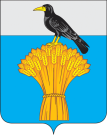 АДМИНИСТРАЦИЯ   МУНИЦИПАЛЬНОГО ОБРАЗОВАНИЯ ГРАЧЕВСКИЙ  РАЙОН ОРЕНБУРГСКОЙ ОБЛАСТИП О С Т А Н О В Л Е Н И Е